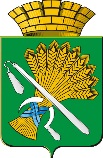 ГЛАВА КАМЫШЛОВСКОГО ГОРОДСКОГО ОКРУГАП О С Т А Н О В Л Е Н И Е от 		2018 года №	                          г. КамышловО внесении на рассмотрение Думы Камышловского городского округа внесение изменений в положение о порядке ведения очереди граждан, состоящих на учете в качестве лиц, имеющих право на предоставление в собственность бесплатно земельных участков, находящихся в муниципальной собственности, и земельных участков, государственная собственность на которые не разграничена, расположенных на территории Камышловского городского округа, для индивидуального жилищного строительстваВ соответствии со статьей 39.19 Земельного кодекса Российской Федерации, Федеральным законом от 06 октября 2003 года №131-ФЗ «Об общих принципах организации местного самоуправления в Российской Федерации», статьями 22, 25, 26 Закона Свердловской области от 07 июля 2004 года №18-ОЗ «Об особенностях регулирования земельных отношений на территории Свердловской области», Постановлением Правительства Свердловской области от 10.08.2018 года №498-ПП «О внесении изменений в Постановление Правительства Свердловской области от 22.07.2015 года №648-ПП «О реализации статьи 25 Закона Свердловской области от 07 июля 2004 года №18-ОЗ «Об особенностях регулирования земельных отношений на территории Свердловской области» и признании утратившими силу некоторых постановлений Правительства Свердловской области», в целях приведения в соответствие муниципальных нормативно-правовых актов законодательству Свердловской области, и.о. главы администрации Камышловского городского округаПОСТАНОВИЛ:1. Внести на рассмотрение Думы Камышловского городского округа внесение изменений в положение о порядке ведения очереди граждан, состоящих на учете в качестве лиц, имеющих право на предоставление в собственность бесплатно земельных участков, находящихся в муниципальной собственности, и земельных участков, государственная собственность на которые не разграничена, расположенных на территории Камышловского городского округа, для индивидуального жилищного строительства, утвержденное решением Думы Камышловского городского округа от 17.11.2016 года №34.2. Разместить настоящее Постановление в сети Интернет на официальном сайте Камышловского городского округа http://gorod-kamyshlov.ru/.3. Контроль за исполнением настоящего постановления возложить на председателя комитета по управлению имуществом и земельным ресурсам администрации Камышловского городского округа Михайлову Е.В.И.о.главы администрацииКамышловского городского округа				Е.А.Бессонов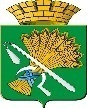 ДУМА КАМЫШЛОВСКОГО ГОРОДСКОГО ОКРУГА(седьмого созыва)РЕШЕНИЕот  		2018 года  			№ г. Камышлов О внесении изменений в положение о порядке ведения очереди граждан, состоящих на учете в качестве лиц, имеющих право на предоставление в собственность бесплатно земельных участков, находящихся в муниципальной собственности, и земельных участков, государственная собственность на которые не разграничена, расположенных на территории Камышловского городского округа, для индивидуального жилищного строительства, утвержденное решением Думы Камышловского городского округа от 17.11.2016 года №34В соответствии со статьей 39.19 Земельного кодекса Российской Федерации, Федеральным законом от 06 октября 2003 года №131-ФЗ «Об общих принципах организации местного самоуправления в Российской Федерации», статьями 22, 25, 26 Закона Свердловской области от 07 июля 2004 года №18-ОЗ «Об особенностях регулирования земельных отношений на территории Свердловской области», Постановлением Правительства Свердловской области от 10.08.2018 года №498-ПП «О внесении изменений в Постановление Правительства Свердловской области от 22.07.2015 года №648-ПП «О реализации статьи 25 Закона Свердловской области от 07 июля 2004 года №18-ОЗ «Об особенностях регулирования земельных отношений на территории Свердловской области» и признании утратившими силу некоторых постановлений Правительства Свердловской области», в целях приведения в соответствие муниципальных нормативно-правовых актов законодательству Свердловской области,Дума Камышловского городского округаРЕШИЛА:Внести в Положение о порядке ведения очереди граждан, состоящих на учете в качестве лиц, имеющих право на предоставление в собственность бесплатно земельных участков, находящихся в муниципальной собственности, и земельных участков, государственная собственность на которые не разграничена, расположенных на территории Камышловского городского округа, для индивидуального жилищного строительства, утвержденное решением Думы Камышловского городского округа от 17.11.2016 года №34, следующие изменения:внести в форму заявления о принятии на учет граждан в качестве лиц, имеющих право на предоставление в собственность бесплатно земельных участков для индивидуального жилищного строительства, расположенных в границах Камышловского городского округа изменения:«слова «одно или несколько оснований, предусмотренных» заменить словами «одно из оснований, предусмотренных»;2) подпункты 1 и 11 - 14 пункта 4, пункты 5, 6 и подпункты 6 - 9 пункта 7 признать утратившими силу;3) абзац первый подпункта 1 пункта 7 изложить в следующей редакции: «заявители, указанные в подпункте 2 пункта 4 Положения, имеющие на день подачи заявления, указанного в части первой пункта 3 статьи 25 Закона №18-ОЗ, трех и более детей, постоянно проживающих совместно с этими гражданами:»;4) в абзаце седьмом подпункта 1 пункта 7 слова «(в случае обращения с заявлением одного из родителей или лиц, их заменяющих, с которым совместно постоянно проживают трое и более несовершеннолетних детей)» исключить;5) подпункт 1 пункта 7 дополнить абзацем восьмым следующего содержания:«справку органа местного самоуправления о том, что заявитель состоит на учете граждан, нуждающихся в жилых помещениях, предоставляемых по договорам социального найма, выданную не позднее чем за тридцать дней до дня обращения в уполномоченный орган с заявлением»;6) абзац первый подпункта 2 пункта 7 изложить в следующей редакции:«2) заявители, указанные в подпункте 2 пункта 4 настоящего перечня документов (кроме заявителей, указанных в подпункте 1 пункта 7 настоящего перечня документов):»;7) в части первой пункта 8 слова «и в абзаце 6 подпункта 6» исключить;8) пункт 8 дополнить частью четвертой следующего содержания:«Документы, указанные в абзацах третьем, седьмом и восьмом подпункта 1 пункта 7, абзацах третьем и четвертом подпункта 2 пункта 7, абзацах третьем, четвертом и седьмом подпункта 3 пункта 7, абзацах третьем и пятом подпункта 5 пункта 7, абзаце третьем подпункта 10 пункта 7, заявитель вправе представить в уполномоченный орган по собственной инициативе.».9) в частях первой - третьей пункта 18 слово «получение» заменить словом «предоставление»;10) абзац первый пункта 19 после слов «внесение в них изменений» дополнить словами «(путем изменения номера в очереди после исключения предыдущих граждан из очереди)»;11) пункт 23 изложить в следующей редакции: «Гражданин исключается уполномоченным органом из очереди в случае принятия решения о снятии граждан, состоящих на учете, с учета в случаях, установленных пунктом 8 статьи 25 Закона Свердловской области от 07 июля 2004 года №18-ОЗ «Об особенностях регулирования земельных отношений на территории Свердловской области».В целях принятия решения о снятии с учета граждан, состоящих на учете, уполномоченный орган вправе направлять межведомственные запросы о представлении документов и информации, которые находятся в распоряжении органов, предоставляющих государственные услуги, органов, предоставляющих муниципальные услуги, иных государственных органов, органов местного самоуправления либо подведомственных государственным органам или органам местного самоуправления организаций, участвующих в предоставлении государственных и муниципальных услуг.»12) внести в форму письменного согласия на предоставление в собственность бесплатно земельного участка, находящегося в государственной изменения, изложив ее в новой редакции (приложение).2. Данное решение вступает в силу со дня опубликования.4. Настоящее решение опубликовать в газете «Камышловские известия» и на официальном сайте Камышловского городского округа в информационно-коммуникационной сети «Интернет».5. Контроль за исполнением данного решения возложить на председателя комитета по городскому хозяйству и муниципальной собственности Думы КГО (Лепихин В.А.).Утверждено решением ДумыКамышловского городского округаот 17.11.2016 г. №34Положение о порядке ведения очереди граждан, состоящих на учете в качестве лиц, имеющих право на предоставление в собственность бесплатно земельных участков, находящихся в муниципальной собственности, и земельных участков, государственная собственность на которые не разграничена, расположенных на территории Камышловского городского округа, для индивидуального жилищного строительства1. Положение о порядке ведения очереди граждан, состоящих на учете в качестве лиц, имеющих право на предоставление в собственность однократно бесплатно земельных участков, находящихся в муниципальной собственности, а также земельных участков, право государственной собственности на которые не разграничено, расположенных на территории Камышловского городского округа, для индивидуального жилищного строительства (далее - Положение), разработано в целях реализации статьи 39.5 Земельного кодекса Российской Федерации и статьи 22 Закона Свердловской области от 07.07.2004 №18-ОЗ «Об особенностях регулирования земельных отношений на территории Свердловской области».2. Действие настоящего Положения распространяется на земельные участки из земель населенных пунктов, находящихся в собственности Камышловского городского округа, а также на земельные участки, право государственной собственности на которые не разграничено, расположенные на его территории, полномочия по распоряжению которыми в соответствии с федеральным законодательством и законодательством Свердловской области возложены на органы местного самоуправления (далее - земельные участки).3. Уполномоченным органом по ведению очереди граждан, состоящих на учете в качестве лиц, имеющих право на предоставление в собственность однократно бесплатно земельных участков, находящихся в муниципальной собственности, а также земельных участков, право государственной собственности на которые не разграничено, расположенных на территории Камышловского городского округа, для индивидуального жилищного строительства является администрация Камышловского городского округа, в лице Комитета по управлению имуществом и земельным ресурсам администрации   Камышловского городского округа (далее-Комитет).4. В соответствии с частью второй пункта 2 статьи 26 Закона Свердловской области от 07 июля 2004 года №18-ОЗ «Об особенностях регулирования земельных отношений на территории Свердловской области» (далее - Закон №18-ОЗ) право на получение земельных участков, находящихся на территории Камышловского городского округа, в собственность бесплатно для индивидуального жилищного строительства имеют граждане, постоянно проживающие в границах Камышловского городского округа, а именно:1) граждане, являющиеся на день подачи заявления о принятии на учет граждан, нуждающихся в предоставлении в собственность бесплатно земельных участков, родителями или лицами, их заменяющими, воспитывающими трех и более несовершеннолетних детей, в случае их совместного обращения с указанным заявлением либо в случае обращения с этим заявлением одного из родителей или лиц, их заменяющих, с которым совместно постоянно проживают трое и более несовершеннолетних детей;2) граждане, состоящие на учете в качестве нуждающихся в жилых помещениях, предоставляемых по договорам социального найма;3) инвалиды и семьи, имеющие в своем составе инвалидов, в соответствии с частью 16 статьи 17 Федерального закона от 24 ноября 1995 года №181-ФЗ «О социальной защите инвалидов в Российской Федерации»;4) военнослужащие - граждане, проходящие военную службу по контракту, и граждане, уволенные с военной службы по достижении ими предельного возраста пребывания на военной службе, состоянию здоровья или в связи с организационно-штатными мероприятиями, общая продолжительность военной службы которых составляет 10 лет и более, а также военнослужащие - граждане, проходящие военную службу за пределами территории Российской Федерации, в районах Крайнего Севера, приравненных к ним местностях и других местностях с неблагоприятными климатическими или экологическими условиями, в соответствии с пунктом 12 статьи 15 Федерального закона от 27 мая 1998 года №76-ФЗ «О статусе военнослужащих»;5) граждане, получившие суммарную (накопленную) эффективную дозу облучения, превышающую 25 сЗв (бэр), в соответствии с подпунктом 16 части первой статьи 2 Федерального закона от 10 января 2002 года №2-ФЗ «О социальных гарантиях гражданам, подвергшимся радиационному воздействию вследствие ядерных испытаний на Семипалатинском полигоне»;6) граждане, получившие или перенесшие лучевую болезнь и другие заболевания, связанные с радиационным воздействием вследствие чернобыльской катастрофы или с работами по ликвидации последствий катастрофы на Чернобыльской АЭС, в соответствии с Федеральным законом от 15 мая 1991 года № 1244-1 «О социальной защите граждан, подвергшихся воздействию радиации вследствие катастрофы на Чернобыльской АЭС»;7) инвалиды вследствие чернобыльской катастрофы в соответствии с Федеральным законом от 15 мая 1991 года №1244-1 «О социальной защите граждан, подвергшихся воздействию радиации вследствие катастрофы на Чернобыльской АЭС» из числа:граждан (в том числе временно направленных или командированных), принимавших участие в ликвидации последствий катастрофы в пределах зоны отчуждения или занятых на эксплуатации или других работах на Чернобыльской АЭС;военнослужащих и военнообязанных, призванных на специальные сборы и привлеченных к выполнению работ, связанных с ликвидацией последствий чернобыльской катастрофы, независимо от места дислокации и выполнявшихся работ, а также лиц начальствующего и рядового состава органов внутренних дел, Государственной противопожарной службы, проходивших (проходящих) службу в зоне отчуждения;граждан, эвакуированных из зоны отчуждения и переселенных из зоны отселения либо выехавших в добровольном порядке из указанных зон после принятия решения об эвакуации;граждан, отдавших костный мозг для спасения жизни людей, пострадавших вследствие чернобыльской катастрофы, независимо от времени, прошедшего с момента трансплантации костного мозга, и времени развития у них в этой связи инвалидности;8) граждане, эвакуированные (в том числе выехавшие добровольно) в 1986 году из зоны отчуждения или переселенные (переселяемые), в том числе выехавшие добровольно, из зоны отселения в 1986 году и в последующие годы, включая детей, в том числе детей, которые в момент эвакуации находились (находятся) в состоянии внутриутробного развития, в соответствии с подпунктом 9 части первой статьи 17 Закона Российской Федерации от 15 мая 1991 года №1244-1 «О социальной защите граждан, подвергшихся воздействию радиации вследствие катастрофы на Чернобыльской АЭС»;9) граждане, подвергшиеся воздействию радиации вследствие аварии в 1957 году на производственном объединении «Маяк" и сбросов радиоактивных отходов в реку Теча, в соответствии с Федеральным законом от 26 ноября 1998 года №175-ФЗ "О социальной защите граждан Российской Федерации, подвергшихся воздействию радиации вследствие аварии в 1957 году на производственном объединении "Маяк" и сбросов радиоактивных отходов в реку Теча";10) граждане из подразделений особого риска в пределах, установленных Постановлением Верховного Совета Российской Федерации от 27.12.1991 №2123-1 "О распространении действия Закона РСФСР "О социальной защите граждан, подвергшихся воздействию радиации вследствие катастрофы на Чернобыльской АЭС" на граждан из подразделений особого риска";11) граждане, окончившие профессиональные образовательные организации и (или) образовательные организации высшего образования и работающие по трудовому договору в сельской местности по полученной специальности;12) граждане, не достигшие возраста 35 лет на день подачи заявлений о предоставлении земельных участков, состоящие между собой в браке и совместно обратившиеся за предоставлением земельного участка;13) граждане, являющиеся на день подачи заявлений о предоставлении земельных участков одинокими родителями или лицами, их заменяющими, воспитывающие несовершеннолетних детей;14) граждане, являющиеся ветеранами боевых действий на территории СССР, на территории Российской Федерации и территориях других государств;15) Герои Советского Союза, Герои Российской Федерации, полные кавалеры ордена Славы в соответствии с пунктом 4 статьи 5 Закона Российской Федерации от 15 января 1993 года №4301-1 «О статусе Героев Советского Союза, Героев Российской Федерации и полных кавалеров орденов Славы»;16) Герои Социалистического Труда и полные кавалеры орденов Трудовой Славы в соответствии с пунктом 4 статьи 3 Федерального закона от 09 января 1997 года №5-ФЗ "О предоставлении социальных гарантий Героям Социалистического Труда и полным кавалерам ордена Трудовой Славы".5. В соответствии с федеральными законами гражданам, указанным в подпунктах 3 и 4 пункта 4 настоящего Положения, предоставляется право на первоочередное получение земельных участков для индивидуального жилищного строительства в собственность бесплатно.6. В соответствии с федеральными законами гражданам, указанным в подпунктах 5 – 10, в подпункте 1, подпункте 13 и имеющим трех и более детей пункта 4 настоящего Положения, предоставляется право на внеочередное получение земельных участков для индивидуального жилищного строительства в собственность бесплатно.7. Для постановки на учет граждан в качестве лиц, имеющих право на предоставление в собственность бесплатно земельных участков (далее - учет), граждане (далее - заявитель) указанные в пункте 4 настоящего Положения подают заявление о принятии на учет граждан, нуждающихся в  предоставлении в собственность бесплатно земельных участков, по утвержденной форме, и следующие документы:1) заявители, указанные в подпункте 2 пункта 4 настоящего Положения, имеющие на день подачи заявления, указанного в части первой пункта 3 статьи 25 Закона №18-ОЗ, трех и более детей, постоянно проживающих совместно с этими гражданами:копию паспорта или иных документов, удостоверяющих в соответствии с законодательством Российской Федерации личность заявителя;копию свидетельства о регистрации заявителя по месту жительства на территории Свердловской области, выданного территориальным органом федерального органа исполнительной власти, осуществляющего функции по выработке и реализации государственной политики и нормативно-правовому регулированию в сфере миграции (в случае отсутствия в паспорте или иных документах, удостоверяющих в соответствии с законодательством Российской Федерации личность заявителя, отметки о его регистрации по месту жительства);копии свидетельств о рождении (усыновлении) детей;копию свидетельства о браке (при наличии);копию свидетельства о расторжении брака (при наличии);справку, заверенную подписью должностного лица территориального органа федерального органа исполнительной власти, осуществляющего функции по выработке и реализации государственной политики и нормативно-правовому регулированию в сфере миграции, содержащую сведения о регистрации по месту жительства заявителя и его несовершеннолетних детей (в случае обращения с заявлением одного из родителей или лиц, их заменяющих, с которым совместно постоянно проживают трое и более несовершеннолетних детей); справку органа местного самоуправления о том, что заявитель состоит на учете граждан, нуждающихся в жилых помещениях, предоставляемых по договорам социального найма, выданную не позднее чем за тридцать дней до дня обращения в уполномоченный орган с заявлением.2) заявители, указанные в подпункте 2 пункта 4 настоящего Положения (кроме заявителей, указанных в подпункте 1 пункта 7 настоящего перечня документов):копию паспорта или иных документов, удостоверяющих в соответствии с законодательством Российской Федерации личность заявителя;копию свидетельства о регистрации заявителя по месту жительства на территории Свердловской области, выданного территориальным органом федерального органа исполнительной власти, осуществляющего функции по выработке и реализации государственной политики и нормативно-правовому регулированию в сфере миграции (в случае отсутствия в паспорте или иных документах, удостоверяющих в соответствии с законодательством Российской Федерации личность заявителя, отметки о его регистрации по месту жительства);справку органа местного самоуправления о том, что заявитель состоит на учете граждан, нуждающихся в жилых помещениях, предоставляемых по договорам социального найма, выданную не позднее чем за тридцать дней до дня обращения в уполномоченный орган с заявлением;3) заявители, указанные в подпункте 3 пункта 4 настоящего Положения:копию паспорта или иных документов, удостоверяющих в соответствии с законодательством Российской Федерации личность заявителя;копию свидетельства о регистрации заявителя по месту жительства на территории Свердловской области, выданного территориальным органом федерального органа исполнительной власти, осуществляющего функции по выработке и реализации государственной политики и нормативно-правовому регулированию в сфере миграции (в случае отсутствия в паспорте или иных документах, удостоверяющих в соответствии с законодательством Российской Федерации личность заявителя, отметки о его регистрации по месту жительства и при подаче заявления лицом, являющимся инвалидом);справку, заверенную подписью должностного лица, ответственного за регистрацию граждан по месту жительства, подтверждающую место жительства заявителя и содержащую сведения о совместно проживающих с инвалидом лицах (в случае если заявление подают совместно проживающие с ним члены его семьи);копию справки медико-социальной экспертизы о наличии инвалидности;копии документов, подтверждающих семейные отношения с инвалидом (в случае если заявление подают совместно проживающие с ним члены его семьи);справку органа местного самоуправления о том, что заявитель состоит на учете граждан, нуждающихся в жилых помещениях, предоставляемых по договорам социального найма, выданную не позднее чем за тридцать дней до дня обращения в уполномоченный орган с заявлением;4) заявители, указанные в подпункте 4 пункта 4 настоящего Положения:копию паспорта или иных документов, удостоверяющих в соответствии с законодательством Российской Федерации личность заявителя;копию свидетельства о регистрации заявителя по месту жительства на территории Свердловской области, выданного территориальным органом федерального органа исполнительной власти, осуществляющего функции по выработке и реализации государственной политики и нормативно-правовому регулированию в сфере миграции (в случае отсутствия в паспорте или иных документах, удостоверяющих в соответствии с законодательством Российской Федерации личность заявителя, отметки о его регистрации по месту жительства);выписку из приказа об увольнении с военной службы с указанием основания увольнения (для заявителей, уволенных с военной службы);справку об общей продолжительности военной службы (для заявителей, уволенных с военной службы);справку войсковой части о прохождении военной службы (для заявителей, проходящих военную службу);копию послужного списка, подтверждающего прохождение службы за пределами территории Российской Федерации, а также в местностях с особыми условиями, заверенную военным комиссариатом (войсковой частью);5) заявители, указанные в подпунктах 5 - 10 пункта 4 настоящего Положения:копию паспорта или иных документов, удостоверяющих в соответствии с законодательством Российской Федерации личность заявителя;копию свидетельства о регистрации заявителя по месту жительства на территории Свердловской области, выданного территориальным органом федерального органа исполнительной власти, осуществляющего функции по выработке и реализации государственной политики и нормативно-правовому регулированию в сфере миграции (в случае отсутствия в паспорте или иных документах, удостоверяющих в соответствии с законодательством Российской Федерации личность заявителя, отметки о его регистрации по месту жительства);копию удостоверения установленного образца;справку органа местного самоуправления о том, что заявитель состоит на учете граждан, нуждающихся в жилых помещениях, предоставляемых по договорам социального найма, выданную не позднее чем за тридцать дней до дня обращения в уполномоченный орган с заявлением;6) заявители, указанные в подпункте 11 пункта 4 настоящего Положения:копию паспорта или иных документов, удостоверяющих в соответствии с законодательством Российской Федерации личность заявителя;копию свидетельства о регистрации заявителя по месту жительства на территории Свердловской области, выданного территориальным органом федерального органа исполнительной власти, осуществляющего функции по выработке и реализации государственной политики и нормативно-правовому регулированию в сфере миграции (в случае отсутствия в паспорте или иных документах, удостоверяющих в соответствии с законодательством Российской Федерации личность заявителя, отметки о его регистрации по месту жительства);копию документа об окончании профессиональной образовательной организации и (или) образовательной организации высшего образования;копию трудового договора, подтверждающего факт работы в сельской местности по полученной специальности;копию трудовой книжки, заверенную работодателем, выданную не ранее чем за тридцать дней до дня обращения в уполномоченный орган с заявлением;7) заявители, указанные в подпункте 12 пункта 4 настоящего Положения:копию паспорта или иных документов, удостоверяющих в соответствии с законодательством Российской Федерации личность заявителя;копию свидетельства о регистрации гражданина по месту жительства на территории Свердловской области, выданного территориальным органом федерального органа исполнительной власти, осуществляющего функции по выработке и реализации государственной политики и нормативно-правовому регулированию в сфере миграции (в случае отсутствия в паспорте или иных документах, удостоверяющих в соответствии с законодательством Российской Федерации личность заявителя, отметки о его регистрации по месту жительства);копию свидетельства о заключении брака;8) заявители, указанные в подпункте 13 пункта 4 настоящего Положения:копию паспорта или иных документов, удостоверяющих в соответствии с законодательством Российской Федерации личность заявителя;копию свидетельства о регистрации заявителя по месту жительства на территории Свердловской области, выданного территориальным органом федерального органа исполнительной власти, осуществляющего функции по выработке и реализации государственной политики и нормативно-правовому регулированию в сфере миграции (в случае отсутствия в паспорте или иных документах, удостоверяющих в соответствии с законодательством Российской Федерации личность заявителя, отметки о его регистрации по месту жительства);копии свидетельств о рождении (усыновлении) детей;справку органов регистрации актов гражданского состояния о том, что фамилия отца записана со слов матери (в случае если в свидетельстве о рождении указаны фамилия, имя, отчество отца);копию свидетельства о смерти супруга (в случае смерти одного из родителей или лица, его заменяющего);копию решения суда, вступившего в законную силу, о лишении одного из родителей или лица, его заменяющего, родительских прав, о признании одного из родителей или лица, его заменяющего, безвестно отсутствующим или об объявлении его умершим (при наличии);9) заявители, указанные в подпункте 14 пункта 4 настоящего Положения:копию паспорта или иных документов, удостоверяющих в соответствии с законодательством Российской Федерации личность заявителя;копию свидетельства о регистрации заявителя по месту жительства на территории Свердловской области, выданного территориальным органом федерального органа исполнительной власти, осуществляющего функции по выработке и реализации государственной политики и нормативно-правовому регулированию в сфере миграции (в случае отсутствия в паспорте или иных документах, удостоверяющих в соответствии с законодательством Российской Федерации личность заявителя, отметки о его регистрации по месту жительства);копию удостоверения установленного образца;10) заявители, указанные в подпунктах 15 и 16 пункта 4 настоящего Положения документов:копию паспорта или иных документов, удостоверяющих в соответствии с законодательством Российской Федерации личность заявителя;копию свидетельства о регистрации заявителя по месту жительства на территории Свердловской области, выданного территориальным органом федерального органа исполнительной власти, осуществляющего функции по выработке и реализации государственной политики и нормативно-правовому регулированию в сфере миграции (в случае отсутствия в паспорте или иных документах, удостоверяющих в соответствии с законодательством Российской Федерации личность заявителя, отметки о его регистрации по месту жительства);копию документа, удостоверяющего статус Героя Советского Союза, Героя Российской Федерации или полного кавалера ордена Славы, Героя Социалистического Труда, Героя Труда Российской Федерации или полного кавалера ордена Трудовой Славы.8. Копии документов, подтверждающих право на однократное бесплатное предоставление земельного участка для индивидуального жилищного строительства, представляются заявителем (его законным представителем либо представителем заявителя, действующим на основании нотариально удостоверенной доверенности) в уполномоченный орган одновременно с их подлинниками для их сверки и заверения лицом, осуществляющим прием документов, за исключением документов, указанных в абзаце 7 подпункта 4 и в абзаце 6 подпункта 6 пункта 4 настоящего Положения.Документы могут быть отправлены путем почтового отправления заказным письмом и описью вложения с уведомлением о вручении. В этом случае факт представления этих документов в уполномоченный орган удостоверяет уведомление о вручении почтового отправления с описью направленных документов. В случае направления документов путем почтового отправления копии документов должны быть нотариально удостоверены.Документы могут быть направлены в форме электронных документов с использованием информационно-телекоммуникационной сети "Интернет" в порядке и способами, установленными законодательством Российской Федерации.Документы, указанные в абзацах третьем, седьмом и восьмом подпункта 1 пункта 7, абзацах третьем и четвертом подпункта 2 пункта 7, абзацах третьем, четвертом и седьмом подпункта 3 пункта 7, абзацах третьем и пятом подпункта 5 пункта 7, абзаце третьем подпункта 10 пункта 7, заявитель вправе представить в уполномоченный орган по собственной инициативе.9. Земельные участки для индивидуального жилищного строительства в соответствии с настоящим Положением предоставляются заявителю в одном из случаев, предусмотренных подпунктом 3 пункта 2 статьи 22 Закона №18-ОЗ (пункт 3 настоящего Положения), в собственность бесплатно однократно.10. Прием заявлений о принятии на учет граждан, имеющих право на предоставление в собственность бесплатно земельных участков для индивидуального жилищного строительства (далее - заявление), от заявителя осуществляется Комитетом.Граждане, совместно проживающие с членами семьи, подают заявления о принятии на учет от имени всех совместно проживающих членов семьи. Заявления о принятии на учет подписывают подающие их граждане и совместно проживающие с ними совершеннолетние дееспособные члены семьи.11. Поступившее в Комитет заявление с приложенными к нему документами в течение трех рабочих дней со дня его подачи регистрируется в журнале регистрации заявлений о постановке на учет для предоставления в собственность бесплатно земельных участков для индивидуального жилищного строительства (далее - журнал регистрации заявлений) с указанием даты и времени приема заявления и прилагаемых к нему документов.Журнал регистрации заявлений должен быть пронумерован, прошнурован и скреплен печатью Комитета. При заполнении журнала регистрации заявлений не допускаются подчистки. Изменения, вносимые в журнал регистрации заявлений, заверяются лицом, на которое возложена ответственность за ведение журнала регистрации заявлений.12. В случае если заявителем представлены не все документы, предусмотренные настоящим Положением, Комитет разъясняет заявителю непосредственно или путем направления письменного уведомления, какие документы он должен представить дополнительно в течение месяца со дня получения соответствующего уведомления.В случае если в установленный срок заявитель не представил эти документы, Комитет готовит постановления об отказе во включении заявителей в очередь граждан, состоящих на учете в качестве лиц, имеющих право на предоставление в собственность бесплатно земельных участков для индивидуального жилищного строительства.13. Комитет рассматривает заявление и прилагающиеся к нему документы в течение одного месяца с момента предоставления полного пакета документов.Комитет в пятидневный срок с даты представления заявителем документов на сайте Министерства по управлению государственным имуществом Свердловской области (далее - Министерство) самостоятельно проверяет информацию о реализации заявителем права на однократное бесплатное получение в собственность земельного участка на территории Свердловской области.14. По результатам рассмотрения документов и получения на сайте Министерства информации о реализации или не реализации заявителем права на однократное бесплатное получение в собственность земельного участка на территории Свердловской области (справки, подтверждающей, что ранее право на бесплатное получение в собственность земельного участка для индивидуального жилищного строительства заявителем на территории Свердловской области было или не было использовано) Комитет готовит проект постановления о включении заявителя в очередь либо об отказе во включении в очередь15. Основаниями для отказа во включении заявителя в очередь являются:1) подача заявления лицом, не уполномоченным заявителем на осуществление таких действий либо не являющимся его законным представителем;2) заявителем не приложены документы, прилагаемые к заявлению о принятии на учет, указанные в пункте 7 настоящего Положения;3) заявителем ранее реализовано право на однократное бесплатное получение в собственность земельного участка на территории Свердловской области для индивидуального жилищного строительства;4) если представлены документы, которые не подтверждают право соответствующих граждан состоять на учете.В решении об отказе во включении заявителя в очередь указываются основания такого отказа.16. Комитет выдает или направляет заявителю, в отношении которого этим органом принято решение по результатам рассмотрения заявления о принятии на учет, заверенную копию принятого решения в течение семи дней со дня его принятия.17. Последовательность включения заявителей в очередь определяется по датам и времени подачи заявлений и приложенных к ним документов, указанных в журнале регистрации заявлений.18. Заявители, имеющие право на внеочередное предоставление земельных участков для индивидуального жилищного строительства в собственность бесплатно, включаются в отдельный список граждан, имеющих право на внеочередное получение земельных участков в собственность бесплатно для индивидуального жилищного строительства (далее - список № 1).Заявители, имеющие право на первоочередное предоставление земельных участков в собственность бесплатно для индивидуального жилищного строительства, включаются в отдельный список граждан, имеющих право на первоочередное получение земельных участков в собственность бесплатно для индивидуального жилищного строительства (далее - список № 2).Заявители, имеющие право на предоставление земельных участков для индивидуального жилищного строительства в собственность бесплатно и не подлежащие включению в списки №1 и 2, включаются в общий список граждан, имеющих право на получение земельных участков в собственность бесплатно для индивидуального жилищного строительства.19. Ведение учета заявителей, внесенных в списки, указанных в пункте 18 настоящего Положения, внесение в них изменений (путем изменения номера в очереди после исключения предыдущих граждан из очереди осуществляется Комитетом).В списках указываются:1) номера очереди заявителей;2) фамилия, имя, отчество заявителей;3) номер и дата постановления о принятии заявителей на учет.20. Списки утверждаются постановлением главы ежеквартально до 10 числа первого месяца следующего квартала и обнародуются путем размещения на информационном стенде Комитета и на официальном сайте администрации в информационно-телекоммуникационной сети "Интернет" в течение семи рабочих дней со дня их утверждения.21. На каждого заявителя, включенного в очередь, Комитетом заводится учетное дело, в котором содержатся все представленные заявителем документы.Комитет обеспечивает надлежащее хранение учетных дел граждан, включенных в очередь.22. Право состоять в очереди сохраняется за заявителями до получения ими земельных участков или до выявления оснований для исключения из очереди.23. Гражданин исключается уполномоченным органом из очереди в случае принятия решения о снятии граждан, состоящих на учете, с учета в случаях, установленных пунктом 8 статьи 25 Закона Свердловской области от 07 июля 2004 года N 18-ОЗ "Об особенностях регулирования земельных отношений на территории Свердловской области".Граждане, состоящие на учете в качестве лиц, имеющих право на предоставление в собственность бесплатно земельных участков для индивидуального жилищного строительства, снимаются с такого учета в следующих случаях:1) подачи в Комитет заявления о снятии с учета;2) утраты оснований, дающих право на предоставление в собственность бесплатно земельного участка для индивидуального жилищного строительства, в том числе смерти заявителя;3) выезда из Камышловского городского округа на постоянное место жительства в другое муниципальное образование, другой субъект Российской Федерации, за пределы Российской Федерации;4) реализации права на предоставление в собственность однократно бесплатно земельного участка для индивидуального жилищного строительства в связи с получением в собственность однократно бесплатно земельного участка, расположенного на территории Свердловской области;5) выявления в документах, прилагаемых к заявлению о принятии на учет, сведений, не соответствующих действительности и послуживших основанием принятия на учет, а также неправомерных действий должностных лиц при решении вопроса о принятии на учет.24. Решение об исключении заявителя из очереди принимается Комитетом с указанием оснований принятия такого решения с изданием соответствующего постановления.Копии постановления об исключении заявителей из очереди выдаются или направляются заявителям, в отношении которых приняты такие решения, лично в руки под расписку или направляются по почте с уведомлением в течении пяти дней со дня их принятия.25. Земельные участки предоставляются в собственность бесплатно гражданам, состоящим на учете граждан в качестве лиц, имеющих право на предоставление в собственность бесплатно земельных участков, в порядке очередности исходя из времени принятия таких граждан на учет, за исключением случаев, установленных в пункте 26 настоящего Положения.26. Вне очереди земельные участки, находящиеся в государственной или муниципальной собственности, предоставляются в собственность бесплатно:1) гражданам, имеющим в соответствии с федеральными законами право на внеочередное предоставление земельных участков для индивидуального жилищного строительства;2) гражданам, указанным в подпункте 1 пункта 4 настоящего Положения;3) гражданам, указанным в подпункте 13 пункта 4 настоящего Положения и имеющим трех и более детей.В первую очередь земельные участки, предоставляются в собственность бесплатно гражданам, имеющим в соответствии с федеральными законами право на первоочередное предоставление земельных участков для индивидуального жилищного строительства.27. Земельные участки, предоставляются гражданам в собственность бесплатно в границах Камышловского городского округа, расположенного на территории Свердловской области, на территории которого такие граждане постоянно проживают, за исключением следующих случаев предоставления гражданам, имеющим трех и более детей. С их согласия земельные участки предоставляются за пределами границ муниципального района или городского округа, расположенного на территории Свердловской области, на территории которого такие граждане постоянно проживают.28. Предоставление земельных участков гражданам в собственность бесплатно осуществляется на основании постановления о предоставлении земельных участков.29. Комитет, при наличии свободных земель, осуществляет в порядке, предусмотренном законодательством Российской Федерации:1) подготовку документов, необходимых для образования земельных участков;2) обеспечение выполнения работ, в результате которых обеспечивается подготовка документов, содержащих необходимые для осуществления государственного кадастрового учета сведения о земельных участках;3) обеспечение осуществления государственного кадастрового учета земельных участков.30. Комитет в течение десяти рабочих дней со дня получения кадастровых паспортов земельных участков:1) формируют перечень земельных участков, предназначенных для предоставления гражданам, состоящим на учете граждан в качестве лиц, имеющих право на предоставление в собственность бесплатно земельных участков;2) размещают перечень, указанный в подпункте 1 пункта 30 настоящего Положения, на официальном сайте Камышловского городского округа в информационно-телекоммуникационной сети «Интернет»;3) направляют гражданам, состоящим на учете граждан в качестве лиц, имеющих право на предоставление в собственность бесплатно земельных участков, находящихся в государственной или муниципальной собственности, извещения о предоставлении таких земельных участков (с указанием кадастрового номера, площади, местоположения).(в ред. Закона Свердловской области от 07.06.2016 N 58-ОЗ)31. Гражданин, состоящий на учете граждан в качестве лиц, имеющих право на предоставление в собственность бесплатно земельных участков, в течение десяти рабочих дней со дня получения извещения о предоставлении соответствующего земельного участка представляет в Комитет письменное согласие на предоставление в собственность бесплатно земельного участка, по утвержденной форме (далее - письменное согласие на предоставление земельного участка), а также документы, прилагаемые к заявлению о принятии на учет.32. В случае, если гражданин, состоящий на учете граждан в качестве лиц, имеющих право на предоставление в собственность бесплатно земельных участков, в срок, установленный в пункте 31 настоящего Положения, не представил Комитет письменное согласие на предоставление земельного участка, а также документы, прилагаемые к заявлению о принятии на учет, Комитет в течение 30 дней со дня окончания этого срока:1) совершает действия, предусмотренные в подпунктах 1 и 2 пункта 30 настоящего Положения, в отношении земельного участка, о предоставлении которого было направлено извещение гражданину;2) направляет в соответствии с подпунктом 3 пункта 30 настоящего Положения извещение о предоставлении земельного участка, другому гражданину, состоящему на учете граждан в качестве лиц, имеющих право на предоставление в собственность бесплатно земельных участков, с соблюдением очередности исходя из времени подачи заявлений о принятии на учет.33. По результатам рассмотрения документов, указанных в пункте 31 настоящего Положения, Комитетом принимается одно из следующих решений:1) решение о предоставлении гражданину земельного участка в собственность бесплатно;2) решение об отказе в предоставлении гражданину земельного участка в собственность бесплатно.В решении об отказе в предоставлении гражданину земельного участка в собственность бесплатно должны содержаться основания такого отказа. Решения об отказе в предоставлении гражданам земельных участков в собственность бесплатно принимаются в случаях, являющихся основаниями для снятия с учета граждан, состоящих на учете граждан в качестве лиц, имеющих право на предоставление в собственность бесплатно земельных участков.34. Решение о предоставлении гражданину земельного участка в собственность бесплатно или решение об отказе в предоставлении гражданину земельного участка в собственность бесплатно должно быть принято не позднее чем через десять рабочих дней со дня предоставления гражданином документов, указанных в пункте 31 настоящего Положения.35. Комитет выдает или направляет гражданину, в отношении которого этим органом принято решение о предоставлении гражданину земельного участка в собственность бесплатно или решение об отказе в предоставлении гражданину земельного участка в собственность бесплатно, две заверенные копии принятого решения в течение пяти рабочих дней со дня его принятия.Приложение 1к Положению о порядке ведения очереди граждан,состоящих на учете в качестве лиц, имеющих право на предоставлениев собственность однократно бесплатно земельных участков, находящихсяв муниципальной собственности, а также земельных участков, правогосударственной собственности на которые не разграничено,расположенных на территории Камышловского городского округа,для индивидуального жилищного строительстваГлаве Камышловского городского округа                               ______________________________________от __________________________________________(фамилия, имя, отчество гражданина)_____________________________________________________Свердловская область, _________________________   			     (адрес постоянного места жительства)улица_______________________________________                                   (улица, дом, корпус, квартира)паспорт: _______________№____________________ дата выдачи_____________, выдан____________________________________________________________________от __________________________________________            		(фамилия, имя, отчество гражданина)__________________________________________________________________Свердловская область, _________________________   			     (адрес постоянного места жительства)улица_______________________________________                                   (улица, дом, корпус, квартира)паспорт: _______________№____________________ дата выдачи_____________, выдан____________________________________________________________________Заявление о принятии на учет граждан в качестве лиц, имеющих право на предоставление в собственность бесплатно земельных участков для индивидуального жилищного строительства, расположенных в границах Камышловского городского округаПрошу принять меня на учет и предоставить мне земельный участок в собственность однократно бесплатно для индивидуального жилищного строительства, расположенный на территории Камышловского городского округа, на основании_____________________________________________________________________________________________________________(указать одно или несколько оснований, предусмотренных подпунктом 3 пункта 2 статьи 22 Закона Свердловской области от 07 июля 2004 года N 18-ОЗ "Об особенностях регулированияземельных отношений на территории Свердловской области")Настоящим подтверждаю, что до момента подачи настоящего заявления мной не реализовано свое право на получение однократно бесплатно в собственность земельного участка для индивидуального жилищного строительства, расположенного на территории Свердловской области.Подтверждаю полноту и достоверность представленных сведений и не возражаю против проведения проверки представленных мной сведений, а также обработки персональных данных в соответствии с Федеральным законом от 27 июля 2006 года № 152-ФЗ «О персональных данных».К заявлению прилагаются следующие документы:1) ___________________________________________________ на ___ л., в ___ экз.;2) ___________________________________________________ на ___ л., в ___ экз.;3) ___________________________________________________ на ___ л., в ___ экз;4) ___________________________________________________ на ___ л., в ___ экз.	 «_____»__________ _____ г.	____________________(___________________________)     (подпись)		         (фамилия, инициалы) ____________________(___________________________) (подпись)			    (фамилия, инициалы) Номер регистрации_______ Дата регистрации___________20___г.Время регистрации _______ час. _______ мин.Приложение 2к Административному регламенту предоставления муниципальной услугипо порядку ведения очереди граждан, состоящих на учете в качестве лиц, имеющих право на предоставление в собственность  бесплатно земельных участков, находящихся в муниципальной собственности, и земельных участков, государственная собственность на которые не разграничена, расположенных на территории Камышловского городского округа, для индивидуального жилищного строительстваСОГЛАСИЕна предоставление в собственность бесплатноземельного участка, находящегося в государственнойили муниципальной собственности Главе Камышловского городского округа                               ______________________________________от __________________________________________(фамилия, имя, отчество гражданина)_____________________________________________________Свердловская область, _________________________   			     (адрес постоянного места жительства)улица_______________________________________                                   (улица, дом, корпус, квартира)паспорт: _______________№____________________ дата выдачи_____________, выдан____________________________________________________________________от __________________________________________            		(фамилия, имя, отчество гражданина)__________________________________________________________________Свердловская область, _________________________   			     (адрес постоянного места жительства)улица_______________________________________                                   (улица, дом, корпус, квартира)паспорт: _______________№____________________ дата выдачи_____________, выдан____________________________________________________________________В соответствии со статьей 39.5 Земельного кодекса Российской Федерации, пунктом 5  статьи  26  Закона  Свердловской  области  от 07 июля 2004 года №18-ОЗ  «Об  особенностях регулирования земельных отношений на территории Свердловской области", извещением о предоставлении земельного участка, на основании абзаца _____ * подпункта 3 пункта 2 статьи 22 Закона Свердловской области от 07 июля 2004 года №18-ОЗ «Об особенностях регулирования земельных отношений на территории Свердловской области» выражаю согласие на предоставление мне в собственность бесплатно для индивидуального жилищного строительства      земельного     участка:с     кадастровым     номером _______________________, площадью ___________ кв.метров,местоположением:____________________________________,  в  состоянии, существующем на день подписания настоящего согласия.    Прилагаются следующие документы:1. ________________________________________________________________            (порядковый номер, наименование и номер документа, кем и когда выдан документ)2. ________________________________________________________________«____» ___________________                                 __________________                                                              			(подпись)«____» ___________________                                 __________________                                                              			(подпись)* второй абзац - граждане, являющиеся родителями или лицами, их заменяющими, воспитывающие трех и более несовершеннолетних детей, в случае их совместного обращения либо в случае обращения одного из родителей или лиц, их заменяющих, с которым совместно постоянно проживают трое и более несовершеннолетних детей;третий абзац - граждане, состоящие на учете в качестве нуждающихся в жилых помещениях, предоставляемых по договорам социального найма;четвертый абзац - граждане, имеющие в соответствии с федеральными законами право на первоочередное или внеочередное предоставление земельных участков для индивидуального жилищного строительства (инвалиды и семьи, имеющие в своем составе инвалидов; военнослужащие - граждане, проходящие военную службу по контракту, и граждане, уволенные с военной службы по достижении ими предельного возраста пребывания на военной службе, состоянию здоровья или в связи с организационно-штатными мероприятиями, общая продолжительность военной службы которых составляет 10 лет и более, а также военнослужащие - граждане, проходящие военную службу за пределами территории Российской Федерации, в районах Крайнего Севера, приравненных к ним местностях и других местностях с неблагоприятными климатическими или экологическими условиями; граждане, подвергшиеся воздействию радиации вследствие ядерных испытаний на Семипалатинском полигоне, катастрофы на Чернобыльской АЭС, производственном объединении "Маяк" и сбросов радиоактивных отходов в реку Теча);пятый абзац - граждане, окончившие профессиональные образовательные организации и (или) образовательные организации высшего образования и работающие по трудовому договору в сельской местности по полученной специальности;шестой абзац - граждане, не достигшие возраста 35 лет, состоящие между собой в браке и совместно обратившиеся с этим заявлением;седьмой абзац - граждане, являющиеся одинокими родителями или лицами, их заменяющими, воспитывающие несовершеннолетних детей;восьмой абзац - граждане, являющиеся ветеранами боевых действий на территории СССР, на территории Российской Федерации и территориях других государств.Синий цвет-изменен текст либо дополненКрасный цвет-исключен текст